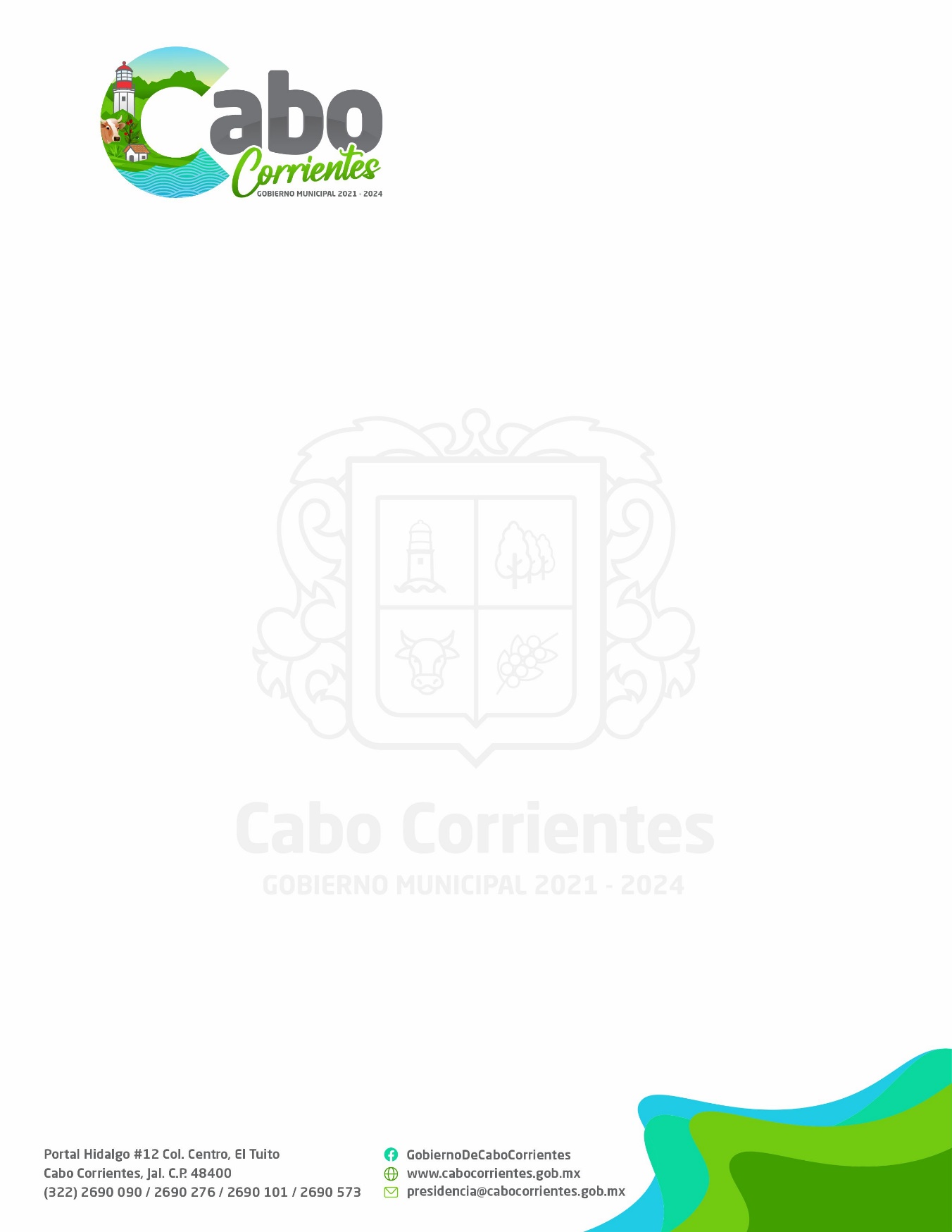 CURRÍCULUM   VITAE                                            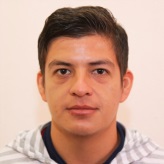 ige. edson osvaldo castillon moraobjetivo profesional Aplicar todos los conocimientos adquiridos en mi estancia educativa para poder dar respuesta a cada una de los problemas que se puedan presentar en mi vida profesional, como en el entorno que me rodea día a día. HABILIDADES y actividadesTRABAJO EN EQUIPOMANEJO DE PERSONALTRABAJAR BAJO PRESIÓNDISEÑO, IMPLEMENTACIÓN Y DESARROLLO DE SISTEMAS ESTRATÉGICOS DE NEGOCIOSOPTIMIZACION DE RECURSOS EN UN ENTORNO LABORALTRABAJAR CON ETICA Y RESPONSABILIDAD SOCIALGESTION DE EMPRESASINGLES BÁSICO INFORMÁTICAHERRAMIENTAS DE OFICINA, ETC…FORMACIóN ACADéMICA2013 – 2018: INGENIERIA EN GESTION EMPRESARIAL EN EL INSTITUTO TECNOLOGICO SUPERIOR DE PUERTO VALLARTAEXPERIENCIA LABORAL2017- Prácticas Profesionales en el área de Recursos Humanos, como Auxiliar en los Departamentos de Recursos Humanos y Capacitación en la empresa “CFE”Enero 2018 a Agosto 2018: auxiliar trasladista en la empresa GPM GLOBAL PRACTICA DE MEXICO, S.A DE C.V.15 de Octubre del 2018 a 11 de Febrero del 2019: Auxiliar contable en el área de Egresos del H. Ayuntamiento de Cabo Corrientes, Jal, administración 2018-2021.12 de Febrero del 2019 a la fecha: Jefe de Catastro del H. Ayuntamiento, Municipio de Cabo Corrientes, Jal, administración 2018-2021.16 de Febrero del 2020 a la fecha: Jefe de ZOFEMAT del H. Ayuntamiento, Municipio de Cabo Corrientes, Jal, administración 2018-2021.